Beyond the Battle Small Group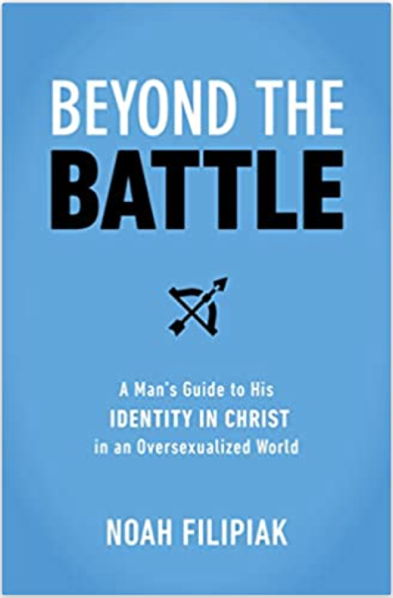 Accountability CardThis card will only be seen by your group leader (or peer advocate) and not shared with anyone in the group. Name: ________________________________Date: ________________________________Did you read the required chapters for this week? Did you do all of the devotionals (from the Appendix) for this week?Did you do the devotionals one per day?  Have you looked at any porn this week? If yes, how did you access it?  Have you lusted this week?  If so, in what way?  How would you describe your biggest growth need right now?  What’s the most helpful thing your group leader (or peer advocate) can check in with you about during the week? How can your group leader (or peer advocate) pray for you this week? Did you lie about anything on this card?